CONVOCATORIA DEL PREMIO FEIOMM-GEBRO A LA MEJOR PUBLICACIÓN SOBRE VITAMINA DLa Fundación Española de Investigación Ósea y del Metabolismo Mineral (FEIOMM) gracias a la colaboración de Gebro convoca un premio dotado con 1.000 euros para el mejor trabajo sobre Vitamina D publicado en una revista científica de ámbito nacional o internacional. REQUISITOSSer miembro de la SEIOMM con anterioridad al 1 de Enero de 2020, y estar al corriente de pago de sus cuotas.Constar como Autor principal de un trabajo sobre Vitamina D en una revista científica (nacional o internacional) publicado en versión definitiva o avance online con fecha posterior al último congreso de la SEIOMM (I Simposio Virtual de SEIOMM 2020).ADJUDICACIÓNPara la adjudicación del premio se tendrán en cuenta los siguientes criterios y puntuaciones:Publicación en una revista internacional indexada (se tendrá en cuenta el factor de impacto). (Máximo 4 puntos)Trabajo relacionado con una beca de investigación FEIOMM (deberá aparecer en la publicación este hecho para ser tenido en cuenta) (Máximo 1 punto)Trabajo publicado en la Revista de Osteoporosis y Metabolismo Mineral. (Máximo 1 punto)Autor principal menor de 45 años. (Máximo 2 puntos)Número de coautores del trabajo socios de SEIOMM. (Máximo 2 puntos)En caso de igualdad de condiciones, se adjudicará a aquellos socios que no hayan disfrutado de ningún premio o beca FEIOMM con anterioridad.PLAZO DE PRESENTACIÓNLas solicitudes se remitirán a la Secretaría de la FEIOMM por correo electrónico (seiomm@seiomm.org)  indicando en el apartado “asunto”: PREMIO FEIOMM-GEBRO VITAMINA D.El plazo de solicitud finaliza el 30 de Septiembre de 2021 a las 24 horas.La secretaría dará acuse de recibo de la solicitud antes de una semana.FORMAS DE PRESENTACIÓNCarta de solicitud con los datos del solicitante (nombre, apellidos y lugar de trabajo).Resumen del trabajo en 10-15 líneas.Copia en PDF del trabajo publicado. EVALUACIÓNLa Junta Directiva de FEIOMM evaluará las solicitudes y otorgará el premio según las bases establecidas. La resolución del premio será comunicada al solicitante durante la cena de clausura del XXV Congreso de la SEIOMM.En Madrid, a 11 de mayo de 2021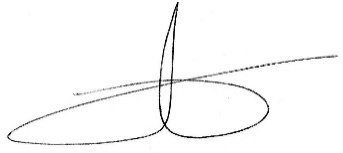 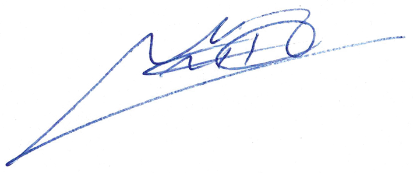 Minerva Rodríguez García			Vº Bº Manuel Naves DíazSecretaria de la FEIOMM			Presidente de la FEIOMM